QCY- 6NC/6NC Ex顺磁式氧分析器用于在线连续分析O2在多种气体混合物中的含量。产品广泛用于：●热电、水泥、冶金等流程控制设备中用于控制燃烧与通风量之间的最佳比例，提高燃烧效率；●化工、化肥、氢工业等部门分析氧浓度保证产品质量；●农业、医疗卫生和科研等领域；●研究动植物呼吸过程及医学生物学研究；●实验室燃烧试验的气体含量测定；●QCY-6NC Ex顺磁式氧分析器主要用于化工、化肥、氢工业等部门的防爆场合。基本原理：    QCY-6NC/6NC Ex顺磁式氧分析器属于磁压力式氧分析器，基于氧气的高顺磁性原理进行测量。采用先进的全数字处理技术，全新的液晶显示界面。技术参数：●零点漂移：±2%FS/7d●量程漂移：±2%FS/7d●线性误差：±2%FS●量程范围：（0～100）%（可在量程范围内选择不同规格）○最小量程：（0～1）%○标准量程：（0～1）%    （0～2）%           （0～21）%   （0～50）%           （0～100）%  （98～100）%●重 复 性：≤1%●响应时间：≤15s●压力范围：20KPa～100KPa●功    率：﹤80W●电    源：AC（220±22）V  50Hz●重    量：约15Kg防爆产品技术参数●防爆等级：ExdⅡCT6●防护等级：IP65●响应时间：≤20s●重    量：约55Kg仪器特点：●采用专利技术的磁压式氧传感器，精度高、抗干扰能力强；●可做任意起点中间量程，稳定性强；●仪器内部配置稳压系统降低压力变化影响；●大屏幕LCD显示，全中文菜单操作，有操作提示功能，操作简单高效；●手动/自动校准，双量程自动切换；●全数字化处理，更加准确稳定可靠；●标准RS232、Modbus-RTU等数字通讯功能；●具有软启动和看门狗功能，保证仪器长时间可靠运行；●输出为同步、隔离的（0/2/4-20）mA，输出负载≤400Ω；●具有完全隔离的校准、故障、报警、量程转换等状态输出信号。●标准19″机箱，便于系统集成；●防爆产品采用专用隔爆型防爆壳体，可用于1区，2区爆炸性环境中。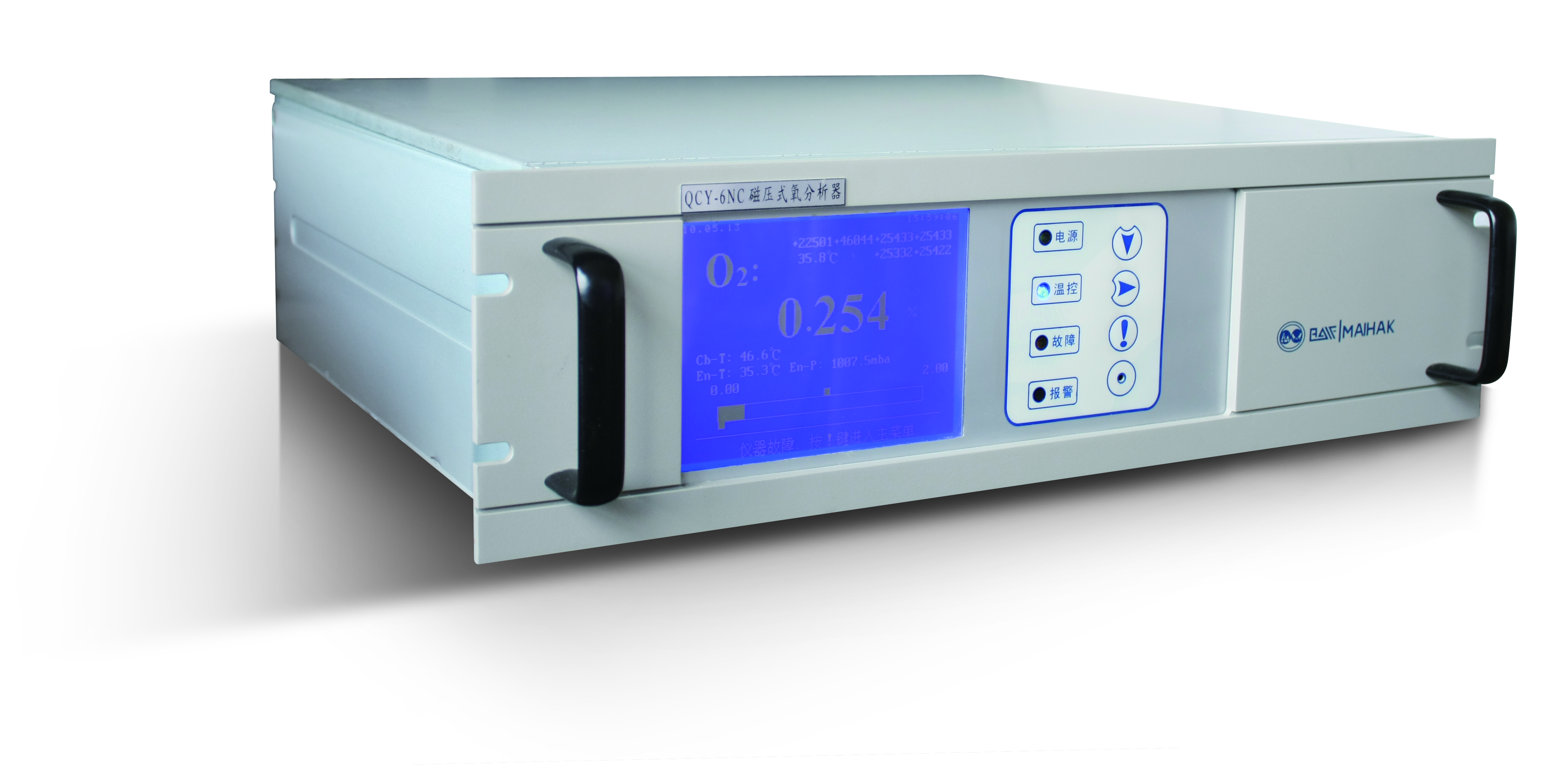            QCY- 6NC顺磁式氧分析器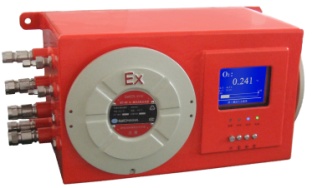           QCY- 6NC Ex顺磁式氧分析器